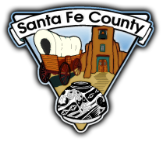 San Marcos Planning Committee Meeting #18Meeting Summary 5.29.19Committee ParticipationEleven members of the Planning Committee and three staff met on Wednesday, May 29th at the Turquoise Trail Charter School. The Planning Committee meetings are always open to the public and interested individuals need not notify the County in advance of participating. All meeting materials to date are posted on the San Marcos website: https://www.santafecountynm.gov/growth_management/community_planning_center/san_marcosGroup Activity: Scheduling, Public Presentation Prep, and Draft ReviewThe group decided that the draft plan needs one more round of comments from the Committee in order to present a more polished product to the public. Therefore, the group promised to return comments to staff by Friday, May 31st in order to have another draft ready for a Wednesday, June 5th Committee meeting. The sequence of meetings will be:Wednesday, June 5th Committee Meeting
Wednesday, June 19th and Thursday, June 27th Public Meetings
Wednesday, July 17th Committee Meeting
August/September Planning Commission and Board of County CommissionersThe group discussed preparation for the public meetings, including making printed drafts available at San Marcos locations prior to the meetings. Committee members suggested managing expectations for what will be addressed at the meetings on the San Marcos webpage and possibly through a short video. The video could be available on the webpage and as an introduction in a side room at the public meeting. This format would explain the purpose of planning and how the San Marcos District Plan will lead to changes in the Sustainable Land Development Code. There was also discussion about how to present the material at the meeting. Committee participants discussed the possible questions that members of the public would bring and how to best address questions and concerns. The meeting will be an open-house format and have stations explaining the Goals of the Plan and how they were developed. Next StepsPlease submit comments on the May 29th draft by FRIDAY, May 31st so that another draft will be available with time to review before the June 5th meeting.